PRODUIT SCALAIRE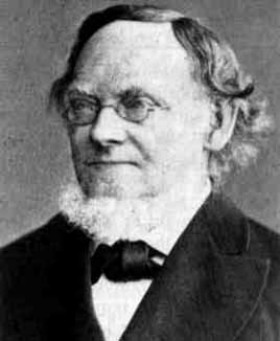 La notion de produit scalaire est apparue pour les besoins de la physique. Le concept relativement récent et a été introduit au milieu du XIXe siècle par le mathématicien allemand Hermann Grassmann (1809 ; 1877), ci-contre.Il fut baptisé produit scalaire par William Hamilton (1805 ; 1865) en 1853.I. Définition et propriétés	1) Norme d'un vecteurDéfinition : Soit un vecteur  et deux points A et B tels que .La norme du vecteur , notée , est la distance AB.	2) Définition du produit scalaireDéfinition : Soit  et  deux vecteurs du plan.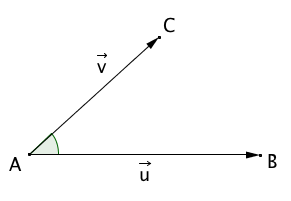 On appelle produit scalaire de  par , noté , le nombre réel défini par :- , si l'un des deux vecteurs  et  est nul- , dans le cas contraire.se lit " scalaire ".Remarque :Si  et  sont deux représentants des vecteurs non nuls  et  alors :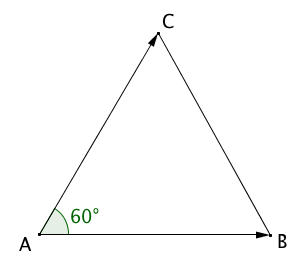 Méthode : Calculer un produit scalaire à l’aide du cosinus Vidéo https://youtu.be/CJxwKG4mvWs 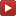 Soit un triangle équilatéral ABC de côté a.Calculer, en fonction de a, le produit scalaire .= Attention : Le produit scalaire de deux vecteurs est un nombre réel. Écrire par exemple  est une maladresse à éviter !	3) Propriété de symétrie du produit scalairePropriété de symétrie : Pour tout vecteur  et , on a :  Démonstration :On suppose que  et  sont non nuls (démonstration évidente dans la cas contraire).	4) Opérations sur les produits scalairesPropriétés de bilinéarité : Pour tous vecteurs,  et , on a :1) 		2) , avec k un nombre réel.- Admis -Calculer un produit scalaire à l’aide de la bilinéarité : Vidéo https://youtu.be/P0nKS-cTEO0	5) Identités remarquablesPropriétés : Pour tous vecteurs  et , on a :1)   		2) 		3) Démonstration pour le 2) :=II. Produit scalaire et norme	1) PropriétésSoit un vecteur, on a : et On a ainsi :  Propriété : Soit  et  deux vecteurs. On a :   et    Démonstration de la première formule :Donc   Propriété : Soit A, B et C trois points du plan. On a :Démonstration :Méthode : Calculer un produit scalaire à l’aide des normes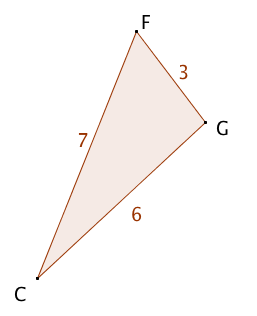 On considère la figure ci-contre, calculer le produit scalaire . = 38	2) Théorème d'Al KashiA Samarkand, le savant perse Jemshid ibn Massoud al Kashi (1380 ; 1430) vit sous la protection du prince Ulugh-Beg (1394 ; 1449) qui a fondé une Université comprenant une soixantaine de scientifiques qui étudient la théologie et les sciences.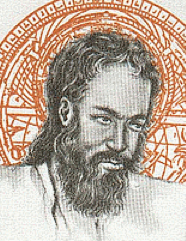 Dans son Traité sur le cercle (1424), al Kashi calcule le rapport de la circonférence à son rayon pour obtenir une valeur approchée de 2 avec une précision jamais atteinte. Il obtient 9 positions exactes en base 60 soit 16 décimales exactes : 2 ≈ 6,283 185 307 179 586 5 Théorème : Dans un triangle ABC, on a, avec les notations de la figure : 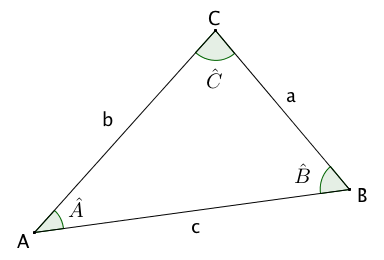 Démonstration : Vidéo https://youtu.be/34OJiQ_4-N4 et Donc :  Soit : 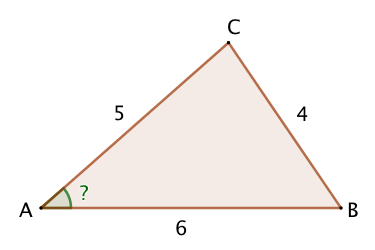 Soit encore : Méthode : Appliquer le théorème d’Al Kashi Vidéo https://youtu.be/-cQQAjHJ0Kc On considère la figure ci-contre, calculer la mesure de l’angle  au degré près.D’après le théorème d’Al Kashi, on a :III. Produit scalaire et orthogonalité	1) Vecteurs orthogonauxPropriété : Les vecteurs   et  sont orthogonaux si et seulement si .Démonstration :Si l'un des vecteurs est nul, la démonstration est évidente.Supposons le contraire. Les vecteurs  et  sont orthogonaux2) Projection orthogonaleDéfinition : Soit une droite d et un point M du plan.Le projeté orthogonal du point M sur la droite d est le point d'intersection H de la droite d avec la perpendiculaire à d passant par M.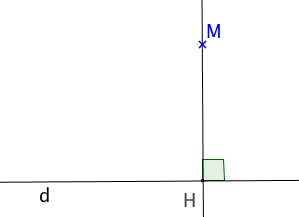 Propriété : Soit  et  deux vecteurs non nuls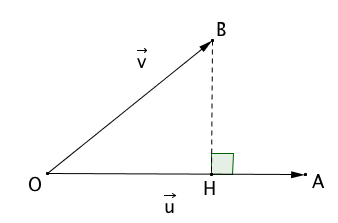 du plan tels que  et . H est le projeté orthogonal du point B sur la droite (OA).On a :  Démonstration :En effet, les vecteurs  et  sont orthogonaux donc .Méthode : Calculer un produit scalaire par projection Vidéo https://youtu.be/2eTsaa2vVnI 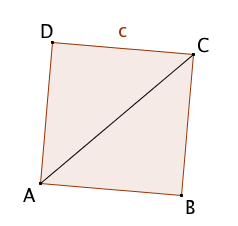 Soit un carré ABCD de côté c.Calculer, en fonction de c, les produits scalaires : a)          b)        c)    a) Par projection, on a :b)  car les vecteurs  et  sont orthogonaux.c)  	3) Transformation de l’expression  Propriété : L’ensemble des points M vérifiant l’égalité  est le cercle de diamètre [AB].Démonstration :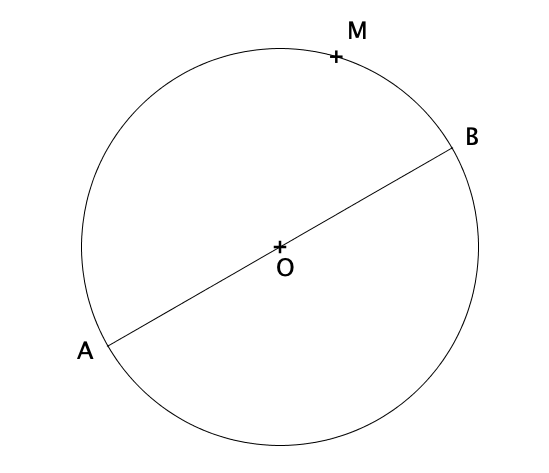 Soit O le milieu du segment [AB].On a :Comme O est le milieu de [AB], on a :  Soit : car Soit :  soit encore .M appartient donc au cercle de centre O et de rayon OA, c’est-à-dire le cercle de diamètre [AB].Propriété : Un point M, distinct de A et B, appartient au cercle de diamètre [AB] si et seulement si le triangle ABM est rectangle en M.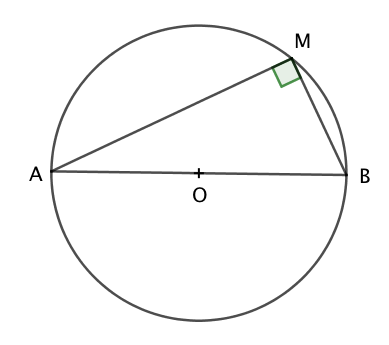 Justification :   si et seulement si les vecteurs  et  sont orthogonaux.IV. Produit scalaire dans un repère orthonorméLe plan est muni d'un repère orthonormé .Propriété : Soit  et  deux vecteurs de coordonnées respectives  et .On a : .Démonstration :car , le repère étant normé,et , le repère étant orthogonal.Méthode : Calculer un produit scalaire à l’aide des coordonnées Vidéo https://youtu.be/aOLRbG0IibY  Vidéo https://youtu.be/cTtV4DsoMLQ Soit  et  deux vecteurs. Calculer 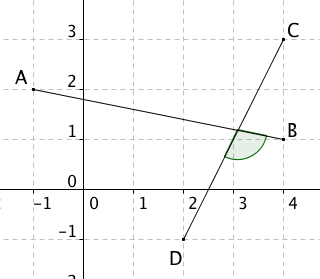 Méthode : Déterminer un angle à l'aide du produit scalaire Vidéo https://youtu.be/ca_pW79ik9A Calculer la mesure de l'angle  en lisant les coordonnées des points A, B, C et D dans le repère.On a :On a également :  et , donc :5 x (–2) + (–1) x (–4) = –6On a ainsi :  Et donc :    Et : .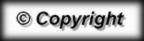 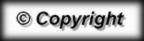 